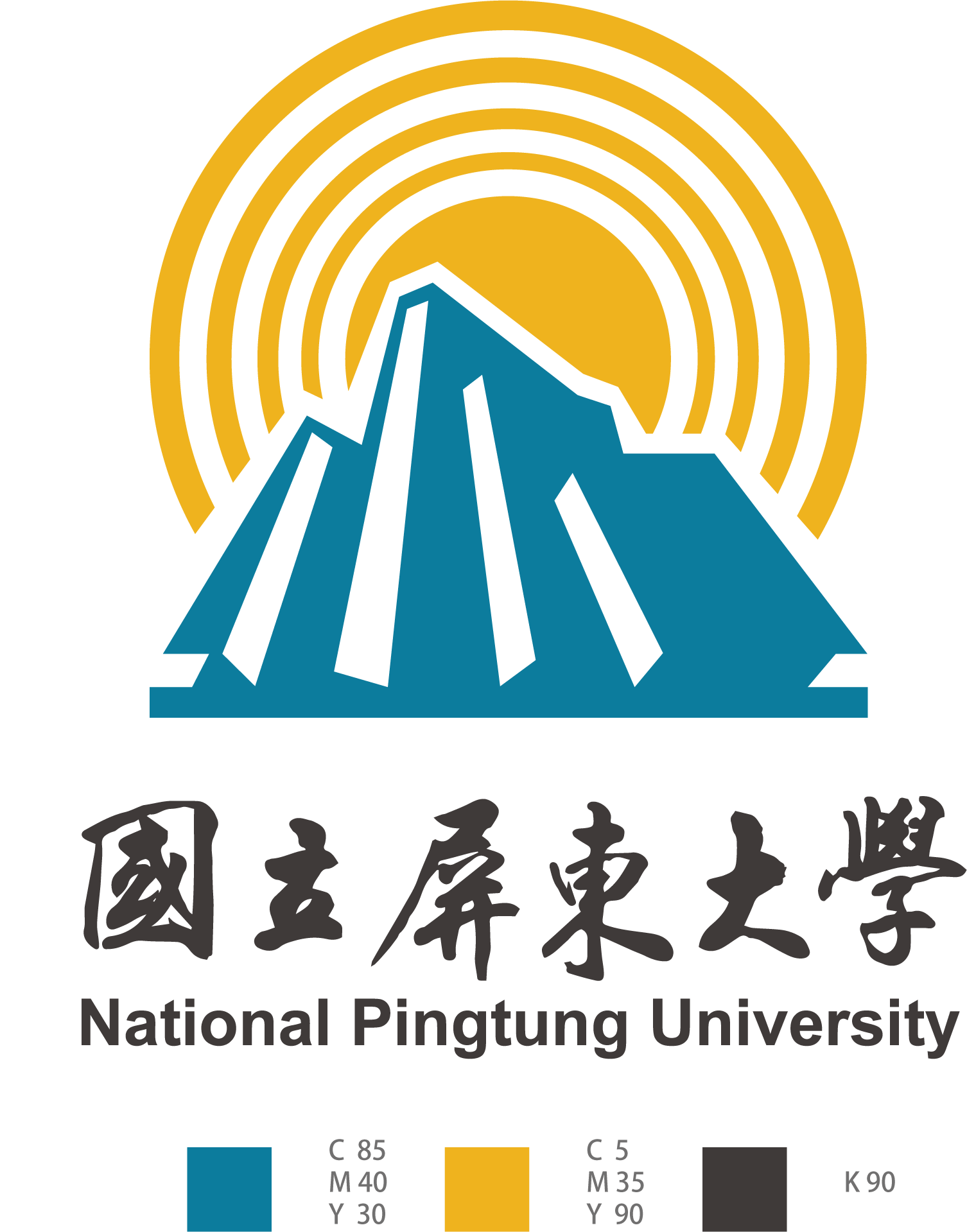 旅館1937活動企劃書指導單位：國立屏東大學人文社會學院　　　　　國立屏東大學學生活動發展組主辦單位：國立屏東大學視覺藝術學系暨系學會協辦單位：國立屏東大學攝影社          國立屏東大學愛拍社活動負責人：視藝二甲/鄭永沁/0963633754　　　　　　視藝二甲/梁子晴/0984251438活動時間：110年3月22日（星期一）下午5時30分至110年3月23日（星期二）下午9時止活動地點：屏商校區行政大樓地下交誼廳視藝系人文藝術週活動企畫書壹、活動綱要活動名稱：旅館1937活動日期：110/3/22－3/23  17:30~21:00活動地點：屏商校區行政大樓地下交誼廳活動主旨（目的）：配合院會人文藝術週之活動，主題以「懷舊旅館」及「穿越時空」做發想，並以恐怖實境、解謎闖關遊戲的方式，增進全校各系之間的聯繫及情誼，以及動腦實作的趣味性。指導單位：國立屏東大學人文社會學院　　　　　　國立屏東大學學生活動發展組主辦單位：國立屏東大學視覺藝術學系暨系學會協辦單位：國立屏東大學攝影社            國立屏東大學愛拍社參加對象：全校師生（預估300人）報名方式及相關規定：網路訂購、現場訂購、當日購票報名費用：網路訂購：70、現場訂購：85、當日購票：100宣傳計畫1.海報宣傳：110/3/82.網路宣傳：110/2/28，使用社群軟體宣傳3.其他預期效益透過此次活動應能達到宣傳視藝系的效果，讓更多學生認識、了解視藝系，並使學生能與他系學生交流（一起參與活動），促進情感、締結友情。貳、活動內容活動負責人　　　　指導老師：林大維主任        總召：鄭永沁/視藝二甲/0963633754　　　　副召：梁子晴/視藝二甲/0984251438活動流程【說明：活動內容－詳細說明；備註－地點、雨備場地或道具等】活動內容簡述　　　　關卡內容：第一關：尋物        玩法：找到日記、兵單、結婚照即可過關。        關主：新娘、服務生／嚇人鬼：房務第二關：料理拼盤        玩法：將指定的物品及數量夾進盤子交給關主即可過關。過關之後會              給第三關的提示卡。        關主：廚師、服務生／嚇人鬼：房客第三關：真相拼圖         玩法：玩家藉由提示將正確的句子拼出來。        關主：無終關：玩家觀看劇情始末投影片，新娘在最後趕跑玩家。工作人員及職務分配圖（含場復負責人）活動使用場地及預訂借用日期活動場地配置圖器材清單及借用單位[說明 ]若需向本校其他單位（如事務組、課務組器材室等）借用器材，則應於借用前向器材所有單位確認是否可出借，同意後再至該單位填寫器材借用單申請借用器材。鬼屋進度規畫表109/10/26：討論鬼屋主題110/1110/22/22：影片、文宣審核完畢2/25～3/5：公關跑贊助2/23：海報印製完成(出版組)2/28～3/14：網路購票110/33/8、3/10：服裝道具初驗、總驗3/8～3/10：三校區宣傳(公關)3/15～3/17：三校區實體購票(公關)3/18：印有贊助的海報及感謝狀印製完成(出版組)3/21：總驗。場地驗收、扮鬼人員排演、工作人員位置排定經費來源     系會費、贊助、活動經費申請經費預算參加對象名單：視藝系大一大二防疫措施防疫器材：- 參與者填寫資料的表格（名字和電話號碼）                - 體溫計                - 酒精我們工作人員會宣導參與者在進入本活動場地前必戴上口罩。活動前，我們會把服務桌放置在活動場地的入口前。當天，我們會分配4位工作人員，由2位負責參與者填寫資料的部分，1位負責量對方的體溫，1位再給對方在手上噴灑酒精。我們會請參與者配合戴上口罩排隊，只能1組4人進入活動場地，會輪流照著上方的防疫流程進行防疫措施，上一組的參與者完成後將讓下一組的進場。時間活動名稱活動內容負責人（組）備註110/3/2217:30~21:00旅館1937實境闖關游戲鄭永沁屏商校區行政大樓地下交誼廳110/3/2317:30~21:00旅館1937實境闖關游戲鄭永沁屏商校區行政大樓地下交誼廳分組職稱姓名工作內容總召鄭永沁總理活動規劃事務副總召梁子晴協助規劃活動事務活動組組長羅閔宣公關組組長歐力有賣票及宣傳場複組組長鄭永沁指揮場地還原使用場地場地管理單位預定借用期間申請借用狀況屏商校區行政大樓地下交誼廳學生活動發展組109/3/19~109/3/25已借用配置圖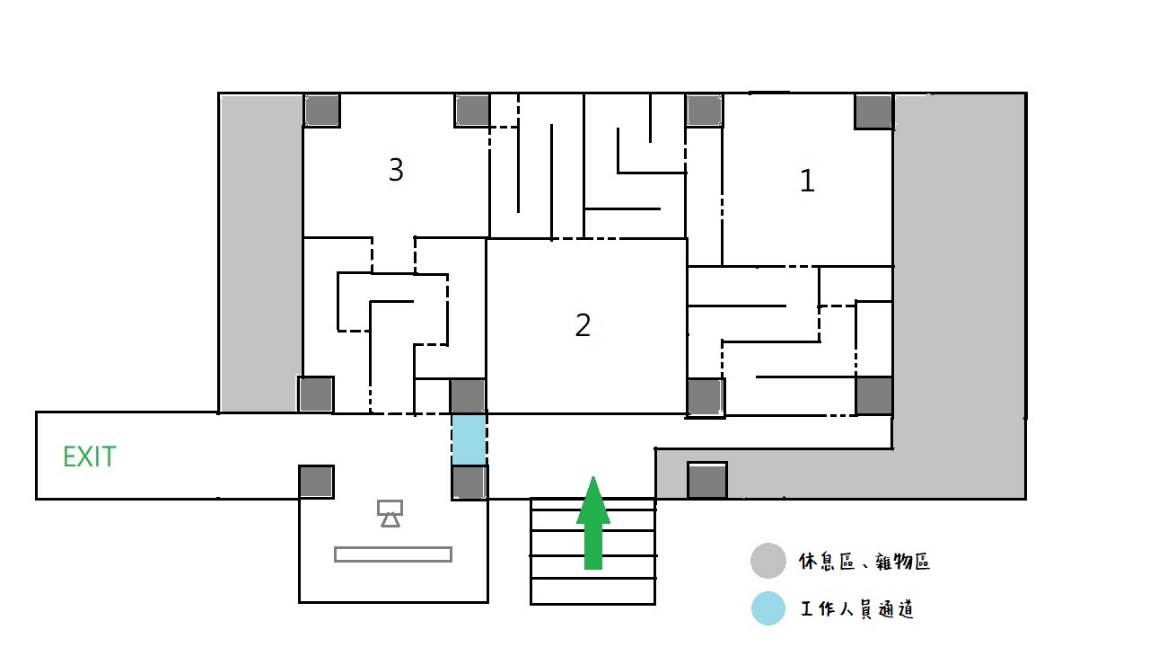 器材名稱數量器材管理單位預定借用期間申請借用狀況大聲公1生動組109/3/19~3/24未申請借用架燈(100w)5生動組109/3/19~3/24未申請借用對講機15生動組109/3/19~3/24未申請借用投影布幕1生動組109/3/19~3/24未申請借用電纜延長線5生動組109/3/19~3/24未申請借用梯子3生動組109/3/19~3/24未申請借用長桌3事務組109/3/19~3/24未申請借用告示牌10事務組109/3/19~3/24未申請借用紅絨柱5事務組109/3/19~3/24未申請借用投影機2系辦109/3/19~3/24未申請借用日一二三四五六12系學會開會345678910111213141516171819場勘20212223系學會開會24252627282930日一二三四五六1234567系學會開會891011121314系學會開會1516171819202122232425262728293031日一二三四五六1企劃書確稿234申請活動場地56789101112131415161718寒假19212223242526282930日一二三四五六12345678910111213141516171819202122開學影片及文宣審核23服裝道具製作海報印製2425公關贊助262728開放網路購票日一二三四五六1申請器材2345公關贊助結束678三校區宣傳服裝道具初驗9三校區宣傳10三校區宣傳11121314網路購票截止15實體購票服裝道具總驗16實體購票17實體購票18海報及感謝狀印製借器材19場佈20場佈21場佈總驗22活動日23活動日24場復25場復262728293031經費項目單位數量單價總價說明門票張30041200宣傳單張5001.4700海報A2張101801800百試達黑色垃圾袋XXL卷1058580玻璃紙包425100手電筒支1020020004號電池(12顆/組)組3100300黑色膠布(48mm*9M)卷499396透明膠帶(48mm*40M)卷250100透明膠帶(18mm)卷42080雙面膠(12mm*15Y 6入組1150150樹脂包559295廚房紙巾(6入)包485340化妝用品組130003000壓克力(75ml)罐20651300畫筆支1065650陶土(500g)包840320長筷子雙260120紅色蚊帳頂110001000復古海報A4張305150膳費盒1408011200總額2578125781257812578125781